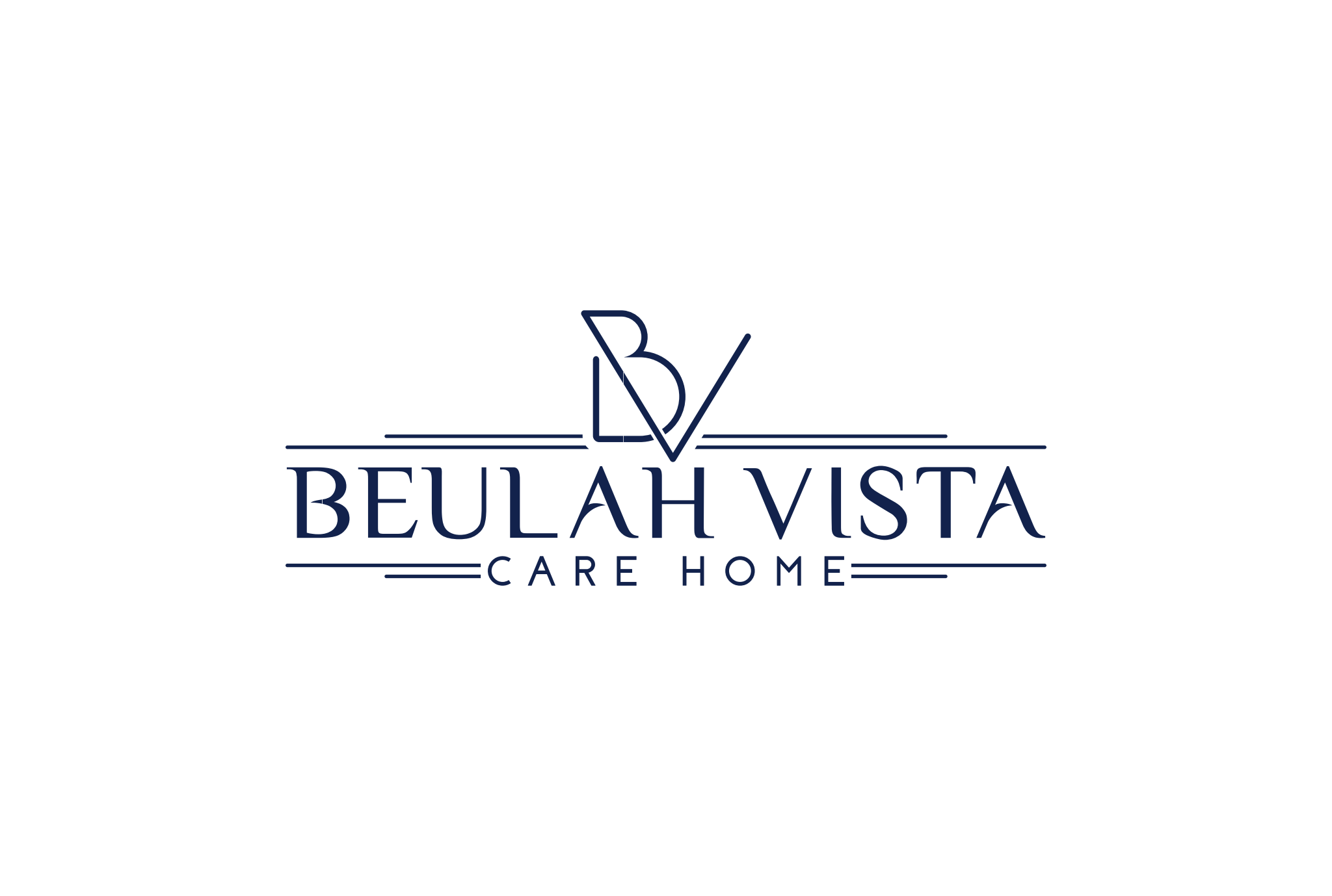 My Life StoryName: _______________________________________    Room:__________Please try to fill in as much information as possible to help us get to you know you the best that we can.Filled in by: _________________________________________Date: ________________Place of birthThe place I grew up The school/college/university I attendedMy biggest achievements in lifeMy first job and other jobs that played a significant importance in my lifeWho are the most important people in my life?Name of person I was married to/ long term partnershipMy sexualityIs touch & intimacy important i.e. cuddles, holding hands etcWedding day memoriesFavourite place I used to liveMemories of the place I lived the longest and spent my happiest/ saddest timeSignificant events that impacted my lifeWhat do I like to do? Interests’ hobbies activities (both old and new)Events I celebrate due to my faithWhat is important about my appearance?Bathing preferences- shower/bath/full body washWhat support do I require during personal care?Swallowing difficulties?What I like to eat/drink?What drinks/foods do I dislike?I like to talk about….Discussion topics that upset me…What relaxes me?Are there any behaviours that the team at Beulah Vista should be aware of? What could cause me to become distressed?My advanced care plan decision? Is my looking ahead form complete?The people that know me the mostEnd of care decision- who helps with this?Are there any medical advanced decisions or directives?Do I have a DNAR in place?Important things I would like others to understand, how best to care for and communicate with me?What I did I enjoy as a child?I take my medication in a specific wayCould I call for help if I needed someone? What helps me to sleep best at night? (light on/off, door open/closed, how many pillows/TV on/off, water by bed, hot drink before bed etc)Anything I would like others to know